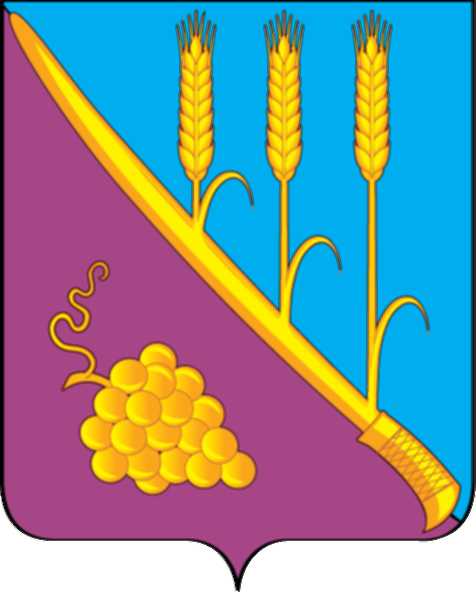 АДМИНИСТРАЦИЯ  СТАРОТИТАРОВСКОГО СЕЛЬСКОГО ПОСЕЛЕНИЯ ТЕМРЮКСКОГО РАЙОНА                                                   ПОСТАНОВЛЕНИЕот _____________ года                                                                  № _______                                                      станица СтаротитаровскаяОб утверждении  Положения «О порядке создания, эксплуатации, благоустройства и оборудования стоянок легковых такси на территории  Старотитаровского сельского поселения Темрюкского района»В  соответствии с Федеральным законом от 6 октября 2003 года № 131-ФЗ «Об общих принципах организации местного самоуправления в Российской Федерации», Федеральным законом от 08 ноября 2007 года № 257-ФЗ «Об автомобильных дорогах и о дорожной деятельности в Российской Федерации и о внесении изменений в отдельные законодательные акты Российской Федерации», в соответствии со статьей 9 закона Краснодарского края                 от 27 марта 2007 года № 1217-КЗ «Об организации транспортного обслуживания легковыми такси в Краснодарском крае», Уставом Старотитаровского сельского поселения Темрюкского района,  п о с т а н о в л я ю:      1. Утвердить Положение «О порядке создания, эксплуатации, благоустройства и оборудования стоянок легковых такси на территории Старотитаровского сельского поселения Темрюкского района», согласно приложению №1.         2. Утвердить Перечень мест стоянок легковых такси, согласно    приложению № 2.         3. Официально опубликовать  настоящее постановление в периодическом печатном издании газете «Станичная газета» и официально опубликовать (разместить) на официальном сайте муниципального образования Темрюкский район, в информационно-телекоммуникационной сети «Интернет», на официальном сайте Старотитаровского сельского поселения Темрюкского района.4. Контроль за выполнением настоящего постановления возложить на заместителя главы Старотитаровского сельского поселения Темрюкского района Е.М. Зимину.5. Постановление вступает в силу со дня его официального опубликования.Глава Старотитаровского сельскогопоселения Темрюкского района                                               А.Г. Титаренко         Приложение №1к постановлению администрации Старотитаровского сельского поселения Темрюкского районаот __________ года № _______ПОЛОЖЕНИЕО порядке создания, эксплуатации, благоустройства и оборудования стоянок  легковых такси на территории Старотитаровского сельского поселения Темрюкского районаНастоящее Положение определяет единые на всей территории Старотитаровского сельского поселения Темрюкского района правила создания, эксплуатации, благоустройства и оборудования стоянок легковых такси.Стоянки легковых такси создаются с целью обеспечения стоянки легковых такси в ожидании пассажиров, осуществления процесса посадки (высадки) пассажиров в легковые такси, погрузки их ручной клади (багажа), организации и координации работы операторов по приему заказов. Размещение стоянок не должно создавать помех для движения и стоянки других видов транспорта.Высадку (посадку) пассажиров на стоянках легковых такси имеют право производить в порядке общей очереди перевозчики, осуществляющие таксомоторные перевозки легковыми такси в соответствии с законом Краснодарского края от 27 марта 2007 года № 1217-КЗ «Об организации транспортного обслуживания населения легковыми такси в Краснодарском крае».По представлению письменного заявления юридического лица или индивидуального предпринимателя без образования юридического лица, осуществляющих таксомоторные перевозки, стоянки легковых такси организуются в местах наибольшего скопления пассажиров из расчета не менее одной стоянки на 2 кв.км территории Старотитаровского сельское поселение Темрюкского района. Указанное заявление направляется заместителю главы Старотитаровского сельского поселения Темрюкского района, который проводит мероприятия по согласованию вопроса создания стоянки легкового такси с ОГИБДД ОМВД России по Темрюкскому району.Стоянки легковых такси оборудуются в соответствии с требованиями ГОСТ 25869-90 "Отличительные знаки и информационное обеспечение подвижного состава пассажирского наземного транспорта, остановочных пунктов и пассажирских станций".Стоянка легковых такси оборудуется дорожным знаком 5.18 "Место стоянки легковых такси", трафаретом с наименованием и номером стоянки и указателем "Такси". Указатели крепятся, как правило, на столбах на высоте от уровня земли до нижней кромки указателя -  и устанавливаются в начале посадочной площадки по ходу движения автомобиля.При выборе места стоянки легковых такси учитывается возможность удобного подхода пассажиров без пересечения потоков транспортных средств.Отправление таксомоторов осуществляется в порядке очередности - первый прибывший на стоянку водитель таксомотора первым отправляется с пассажирами.Охрана автотранспортных средств на стоянках не производится.Водители легковых такси, находящиеся на стоянках легковых такси, обязаны:соблюдать настоящее Положение;устанавливать	легковые	такси	на	территории	стоянки	в	строго определенных местах, в соответствии с дорожной разметкой;обеспечивать содержание мест на стоянках легковых такси в надлежащем  санитарном состоянии.Заместитель главыСтаротитаровского сельского поселенияТемрюкского района                                                                           Е.М. Зимина         Приложение № 2к постановлению администрации Старотитаровского сельского поселения Темрюкского районаот __________ года № _______ПЕРЕЧЕНЬмест размещения  и оборудования стоянок легковых такси на территории Старотитаровского сельского поселения Темрюкского районаЗаместитель главыСтаротитаровского сельского поселенияТемрюкского района                                                                           Е.М. ЗиминаЛИСТ СОГЛАСОВАНИЯпроекта постановления администрации Старотитаровского сельского поселенияТемрюкского районаот _________________ № _________Проект  подготовлен и внесён:Заместитель главы администрацииСтаротитаровского сельского поселенияТемрюкского района                                                                        Е.М. Зимина	                                                         Проект согласован:Начальник имущественного отделаи вопросов  ЖКХ                                                                         Я.И. ХвостикНачальник общего отдела                                                           О.Н. ПелипенкоДиректор МКУ « ПЭЦ»Старотитаровского сельского поселения Темрюкского района                                                                         И.А.Петренко                                                                Здания, до которых определяется расстояниеРасстояние (м) от стоянок таксомоторовпри числе автомобилейРасстояние (м) от стоянок таксомоторовпри числе автомобилейРасстояние (м) от стоянок таксомоторовпри числе автомобилейЗдания, до которых определяется расстояние10 и менее11 - 5051 - 100Жилые дома в т.ч. торцы жилых домовбез окон101525Общественные здания101015Общеобразовательные школы идетские дошкольные учреждения152525Лечебные учреждения со стационаром2550-№ п/пАдрес и место расположения стоянкиЗанимаемая площадь стоянки (длина, ширина, м2)Количествоавтомобилей, допускаемое для одновременной стоянкиВремя работы стоянки (круглогодичное, сезонное, круглосуточное,в определенные часы)Вид стоянки:Притротуарная(нерегулируе-мая)/ регулируемая1Ст-ца Старотитаровская, от ул. Ленина пер. Красноармейский, 9 сторона прилегающая к парку100х525КруглосуточноеПритротуарная нерегулируемая2Ст-ца Старотитаровская, от ул. Береговая пер. Красноармейский (напротив торгового комплекса)60х1230КруглосуточноеПритротуарная нерегулируемая3Ст-ца Старотитаровская, от ул. Ленина у д. 230 (административное здание СХКО)15х68КруглосуточноеПритротуарная нерегулируемая4Ст-ца Старотитаровская, оул. Железнодорожная (железнодорожный вокзал)30х5030КруглосуточноеПритротуарная нерегулируемая«Об утверждении Положения «О порядке создания, эксплуатации, благоустройства и оборудования стоянок легковых такси на территории  Старотитаровского сельского поселения Темрюкского района»»